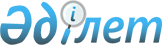 О внесении изменений в решение маслихата от 28 августа 2020 года № 531 "Об утверждении Правил оказания социальной помощи, установления размеров и определения перечня отдельных категорий нуждающихся граждан"
					
			Утративший силу
			
			
		
					Решение маслихата Карабалыкского района Костанайской области от 23 декабря 2020 года № 552. Зарегистрировано Департаментом юстиции Костанайской области 25 декабря 2020 года № 9655. Утратило силу решением маслихата Карабалыкского района Костанайской области от 29 ноября 2023 года № 64
      Сноска. Утратило силу решением маслихата Карабалыкского района Костанайской области от 29.11.2023 № 64 (вводится в действие по истечении десяти календарных дней после дня его первого официального опубликования).
      В соответствии со статьей 6 Закона Республики Казахстан от 23 января 2001 года "О местном государственном управлении и самоуправлении в Республике Казахстан" Карабалыкский районный маслихат РЕШИЛ:
      1. Внести в решение маслихата "Об утверждении Правил оказания социальной помощи, установления размеров и определения перечня отдельных категорий нуждающихся граждан" от 28 августа 2020 года № 531 (опубликовано 3 сентября 2020 года в Эталонном контрольном банке нормативных правовых актов Республики Казахстан, зарегистрировано в Реестре государственной регистрации нормативных правовых актов под № 9424) следующие изменения:
      в Правилах оказания социальной помощи, установления размеров и определения перечня отдельных категорий нуждающихся граждан, утвержденных указанным решением:
      пункт 13 на казахском языке изложить в новой редакции, текст на русском языке не меняется;
      пункты 14, 15 изложить в новой редакции:
      "14. Для получения социальной помощи при наступлении трудной жизненной ситуации заявитель от себя или от имени семьи в уполномоченный орган или акиму поселка, села, сельского округа представляет заявление с приложением следующих документов:
      1) документ, удостоверяющий личность;
      2) сведения о доходах лица (членов семьи), указанных в абзаце втором подпункта 4) пункта 6, подпунктах 5), 6) пункта 7 настоящих Правил;
      3) акт и/или документ, подтверждающий наступление трудной жизненной ситуации.
      Для получения социальной помощи, которая назначается независимо от доходов лица (членов семьи), сведения о доходах лица (членов семьи) не предоставляются.
      15. Документы представляются в подлинниках для сверки, после чего подлинники документов возвращаются заявителю.".
      2. Настоящее решение вводится в действие по истечении десяти календарных дней после дня его первого официального опубликования.
					© 2012. РГП на ПХВ «Институт законодательства и правовой информации Республики Казахстан» Министерства юстиции Республики Казахстан
				
      Председатель сессии 

Ж. Ескиндирова

      Исполняющая обязанности секретаря районного маслихата 

Г. Балбаева
